AGENDALAFAYETTE COUNTY SCHOOL BOARDREGULAR MEETING, SEPTEMBER 21, 2021TO:		Lafayette County School BoardFROM:		Robert Edwards, Superintendent of Schools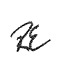 SUBJECT:	Regular School Board Meeting, September 21, 2021 in the School Board Administration Building beginning at 6:00 p.m.  CALL TO ORDERPrayerPledge to the FlagRECOGNITNONS/PRESENTATIONSStudents of the Month-LES K-2 Makinlee Trail                  LHS Middle School Kambry MoseleyLES 3-5 Caty Jones                         LHS High School Logan Halloran ADOPTION OF AGENDAAPPROVAL OF MINUTESCONSENT ITEMS3.01   Approve Contractual Agreement for Behavioral Services with Kim Lucker-Greene of             Behavioral Solutions Consulting3.02   Approve 2021-2022 Career Pathway Agreement with Riveroak Technical College             3.03   Approve Speech Pathology Agreement with Special Communications, LLC 3.04   Approve the 2021-2022 K-12 Comprehensive Evidence-Based Reading Plan/Reading            Decision Trees	3.05 Approve School Advisory Council members for Lafayette Elementary for 2021-2022 4.   ACTION ITEMS4.01   Approve personnel items:  (see attachments)Agenda-Regular MeetingSeptember 21, 2021 Page Two           (1) Resignation            (2) Recommendations- Substitutes, Out-of-Field Teachers           4.02 Approve School Resource Officer Agreement with Lafayette County Sheriff’s Office           4.03 Approve instructional materials used to teach reproductive health and disease           4.04 Public Hearing (6:30 p.m.) – Approve as advertised: 		Revisions/New school board policies: 	         Policy #	 Status	          Policy Title	         2.03	 revision        Special Committees of the School Board	         2.04           revision        School Advisory Councils	         2.091         revision        Family and School Partnership for Student Achievement	         3.06           revision        Safe and Secure Schools                      3.09           revision        A Moment of Silence                      5.19           revision        Student Records                      5.29           revision        Notification of Involuntary Examination                      6.39           revision        Report of Misconduct                       6.80           revision        Personnel Files                      8.01           revision        Safety                      8.04           new               Emergency Evacuation Drills            4.05 Approve Memorandum of Understanding with A New Dawn, A New Beginning INC (ANDNB)            4.06 Approve trip requests from (1) Senior Beta Club, Sponsor Joycelyn Cook to attend Regional                      Leadership Summit; (2) LHS & LES Gifted, Sponsor Kacia Colson field trip to Epcot             4.07 Approve the following fundraising requests from (1) Quarterback Club, Marcus Edwards for                     a shotgun raffle; (2) LHS Golf Team, Robbie Kerby for Cornhole Tournament, Cornhole                      board Raffle               4.08 Approve for advertising the following policy change/replacement:                     Policy # 7.22 Electronic Records, Electronic Signatures and Electronic Funds to replace                     current policy # 7.025 Electronic Records, Signatures and Funds Transfers              4.09 Approve budget amendmentsAgenda-Regular MeetingSeptember 21, 2021 Page ThreeITEMS FOR INFORMATIONPrincipal’s Monthly Financial Report on Internal FundsAugust Invoices 2021Financial StatementUpdated Sponsor/Coaches/Advisors supplemental positions for 2021-2022CITIZEN INPUTThe Lafayette County School Board will hear any citizen who wishes to address the Board, on a one time basis, pertaining to a relevant topic.  If the Board wishes to hear more about the topic, that topic will be scheduled for a future Board meeting.  Each speaker is limited to three minutes and the time dedicated to this topic will not exceed twenty minutes.ADJOURNMENTANY PERSON WHO DECIDES TO APPEAL ANY DECISION MADE BY THE BOARD WITH RESPECT TO ANY MATTER CONSIDERED AT SUCH MEETING WILL NEED A RECORD OF THE PROCEEDINGS, AND THAT, FOR SUCH PURPOSE, HE OR SHE MAY NEED TO INSURE THAT A VERBATIM RECORD OF THE PROCEEDINGS IS MADE, WHICH RECORD INCLUDES THE TESTIMONY AND EVIDENCE UPON WHICH THE APPEAL IS TO BE BASED.September 21, 2021 – Attachment to Action Agenda Item 4.01(1-2)4.01(1) Resignation– Approve resignation from Barbara Hart, Custodian, effective September 6,               2021        (2) Recommendations – Substitutes– Approve the following individuals as substitutes for the 2021-             2022 school year pending satisfactorily meeting all employment requirements and cleared              background check:             Amber Mathis, Substitute Bus Driver/Custodian             Camryn Warner, Substitute Teacher	Ashlyn Herring, Substitute Teacher 	Amber Slone, Substitute Teacher/Paraprofessional	Judy West, Substitute Custodian, Food Service, Teacher	Sarah Lambert, Substitute Teacher, Custodian, Paraprofessional, Food Service, 	June Warner, Substitute Teacher              Recommendations- Out-of-Field Teachers for 2021-2022-	NameOut of field AssignmentMarcy Richardson7th ScienceEnvironmental ScienceWill BoneyLiberal Arts Math/College Ready MathICTESOLColey HingsonEnglish IReading EndorsementESOLKelli MoseleyReading EndorsementLeah BryantGeometry and Algebra IICarla JonesChemistry Ruby McCray7th grade mathGraciela ResendizSpanish I, IIJames FikeASD students Joycelyn CookGifted Hannah Williams7th grade Math X classMusic Intro to Drama Musical TheatreBandMarcus EdwardsAlternative Education/ISSPEJessica EdwardsPEHOPEBrittany BroughtonESE PreKSusanne HansonESE Adam Land6th -12th ESE Sarah LeeLiberal Arts Math8th grade mathZach YeagerBiologyEnvironmental ScienceAmy KnightReading Endorsement